Estimados soci@s, Tenemos nuevo acuerdo que puede ser de vuestro interés.ACUERDO COMERCIAL CON SMARTICKSe trata de un método inteligente para aprender matemáticas, adaptada en tiempo real al ritmo y capacidad de cada uno de nuestros hijos.Os pasamos una presentación que explica en qué consiste. Y estos enlaces donde se habla de los beneficios de este método.TVE: TelediarioEl Mundo: UE sitúa las matemáticas 'on line' de Smartick entre las 30 ideas más nuevasEl Confidencial: El secreto tras el 'milagro matemático' de tres colegios madrileñosEl País: Aprender matemáticas en 15 minutosEl Mundo: El colegio público que desmiente el Informe PisaEl acuerdo alcanzado para la AMPA Maestro Padilla es:Una Tarifa plana de 29€/mes/alumno. Esta tarifa supone un 25% de descuento en la suscripción mensual y es de por vida. Os adjuntamos una carta donde se explica cómo acceder a ello, ofreciendo una prueba gratuita y sin compromiso durante 15 días. Para ello debéis utilizar el enlace que nos facilitan y que nos identifica como socio de la AMPA.Gracias y un saludo,AMPA Maestro PadillaComisión de Acuerdos Comerciales.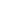 